ДатаЩо зображеноВисотаФото11.05Квасоля проросла1см.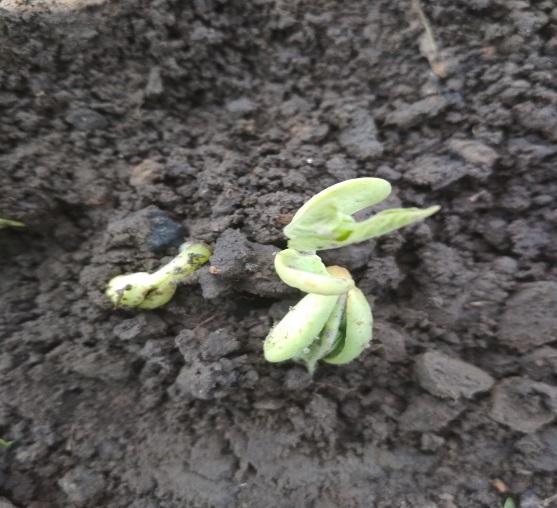 16.05У рослинок розкрились листочки5см.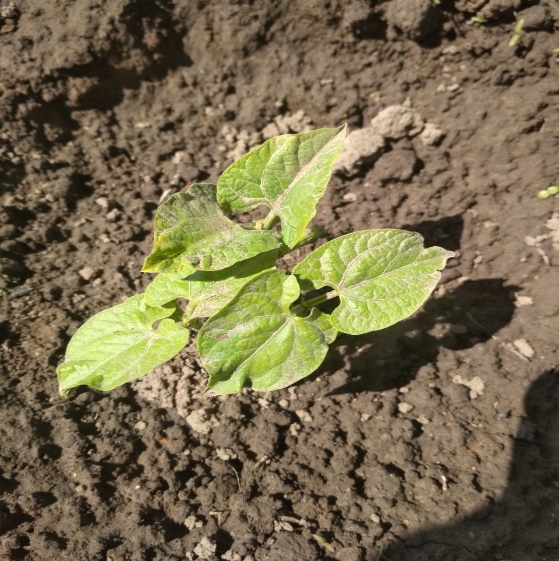 21.05Квасоля підросла7см.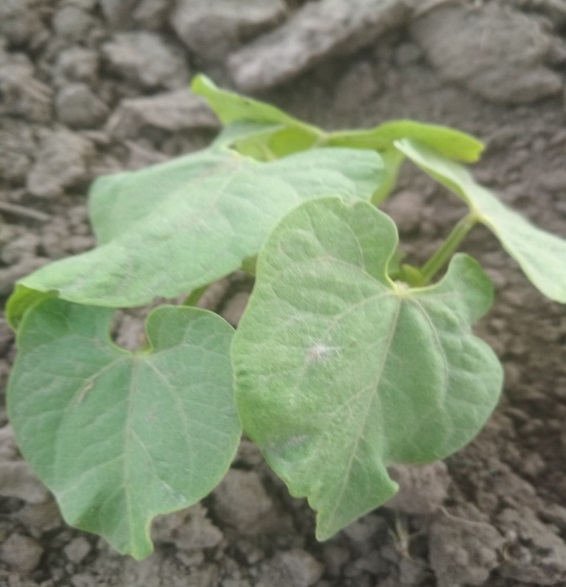 25.05Почали рости нові листочки10см.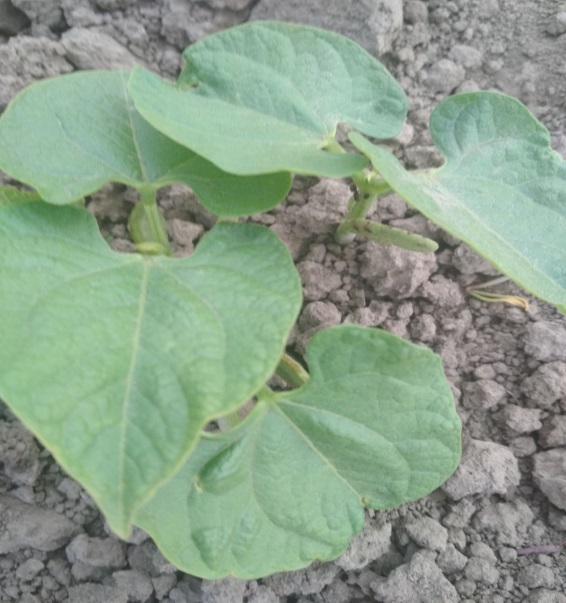       Я посадив чотири квасолини 06 травня на сонячній частині в полі. Вона проросла через 5 днів. Коли я її підлив, то три рослинки почали швидко рости, а одна так і не проросла.     Коли передали приморозок, то я накрив рослинки. Хоча вони не  примерзли, але перестали швидко рости, бо кожної ночі було холодно. Коли дні і ночі почали теплішати, то рослинки знову почали рости.                           Зараз всі три рослинки мають по три листочки і 10 см висоти. Вони міцні, зелені, здорові.     Можна зробити висновок, що квасоля любить воду, тепло і сонце.      Я посадив чотири квасолини 06 травня на сонячній частині в полі. Вона проросла через 5 днів. Коли я її підлив, то три рослинки почали швидко рости, а одна так і не проросла.     Коли передали приморозок, то я накрив рослинки. Хоча вони не  примерзли, але перестали швидко рости, бо кожної ночі було холодно. Коли дні і ночі почали теплішати, то рослинки знову почали рости.                           Зараз всі три рослинки мають по три листочки і 10 см висоти. Вони міцні, зелені, здорові.     Можна зробити висновок, що квасоля любить воду, тепло і сонце.      Я посадив чотири квасолини 06 травня на сонячній частині в полі. Вона проросла через 5 днів. Коли я її підлив, то три рослинки почали швидко рости, а одна так і не проросла.     Коли передали приморозок, то я накрив рослинки. Хоча вони не  примерзли, але перестали швидко рости, бо кожної ночі було холодно. Коли дні і ночі почали теплішати, то рослинки знову почали рости.                           Зараз всі три рослинки мають по три листочки і 10 см висоти. Вони міцні, зелені, здорові.     Можна зробити висновок, що квасоля любить воду, тепло і сонце.      Я посадив чотири квасолини 06 травня на сонячній частині в полі. Вона проросла через 5 днів. Коли я її підлив, то три рослинки почали швидко рости, а одна так і не проросла.     Коли передали приморозок, то я накрив рослинки. Хоча вони не  примерзли, але перестали швидко рости, бо кожної ночі було холодно. Коли дні і ночі почали теплішати, то рослинки знову почали рости.                           Зараз всі три рослинки мають по три листочки і 10 см висоти. Вони міцні, зелені, здорові.     Можна зробити висновок, що квасоля любить воду, тепло і сонце.